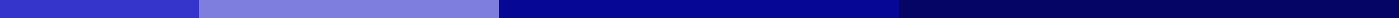 Employee Resignation Letter[Your Name][Your Address][City, State, Zip Code][Email Address][Phone Number][Date][Employer's Name][Company Name][Company Address][City, State, Zip Code]Dear [Employer's Name],I am writing to formally announce my resignation from [Company Name], effective [Last Working Day, typically two weeks from the date of the letter].After much consideration, I have decided to [mention the reason for leaving, e.g., pursue another career opportunity, focus on personal reasons, or simply leave it as a decision for personal growth]. This decision was not made lightly, and I deeply appreciate the opportunities for professional and personal development that you have provided me during my time with the company.I am committed to ensuring a smooth transition and will do everything in my power to hand over my responsibilities effectively. I am willing to assist in training my replacement or to provide support in any other way that can help minimize the impact of my departure.I have truly enjoyed my tenure at [Company Name], and I am grateful for the opportunity to work with such a talented and dedicated team. I look forward to staying in touch, and I hope our paths cross again in the future.Thank you again for the opportunity to be a part of [Company Name]. Please let me know how I can assist during this transition period. I wish the company continued success and growth in the future.Sincerely,[Your Name]